Rainbow Flower LabCelebrate your complete plant evolution essay with creating a rainbow flower!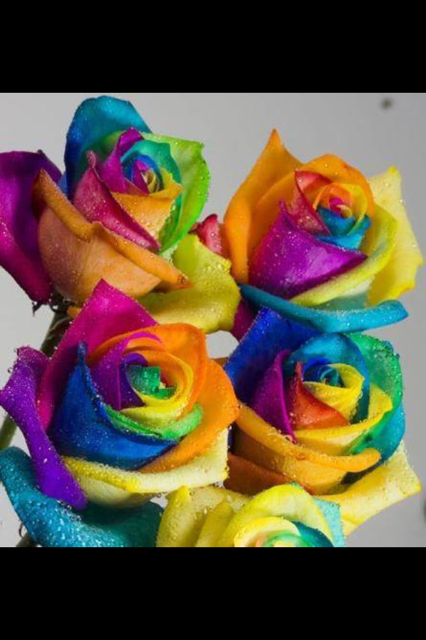 Protocol – use your knowledge of vascular tissue to create a rainbow flower.Materials: Food coloringRazor Cups Make a Plan for what your group needs: Hypothesis: 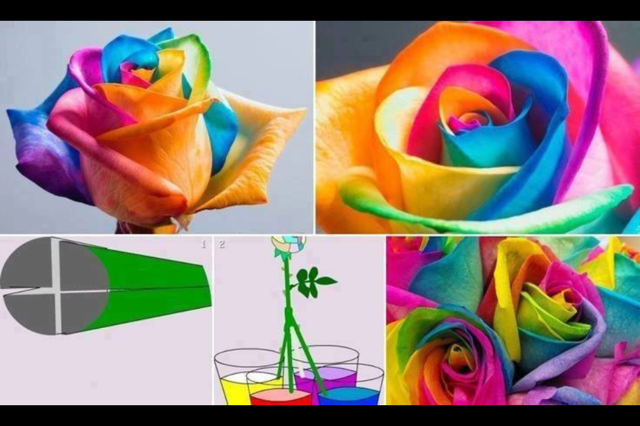 